08.10.2018г. на отделении «ОиПП» проведены классные часы в группах  225, 303тема классного часа: «Уральский Добровольческий танковый корпус».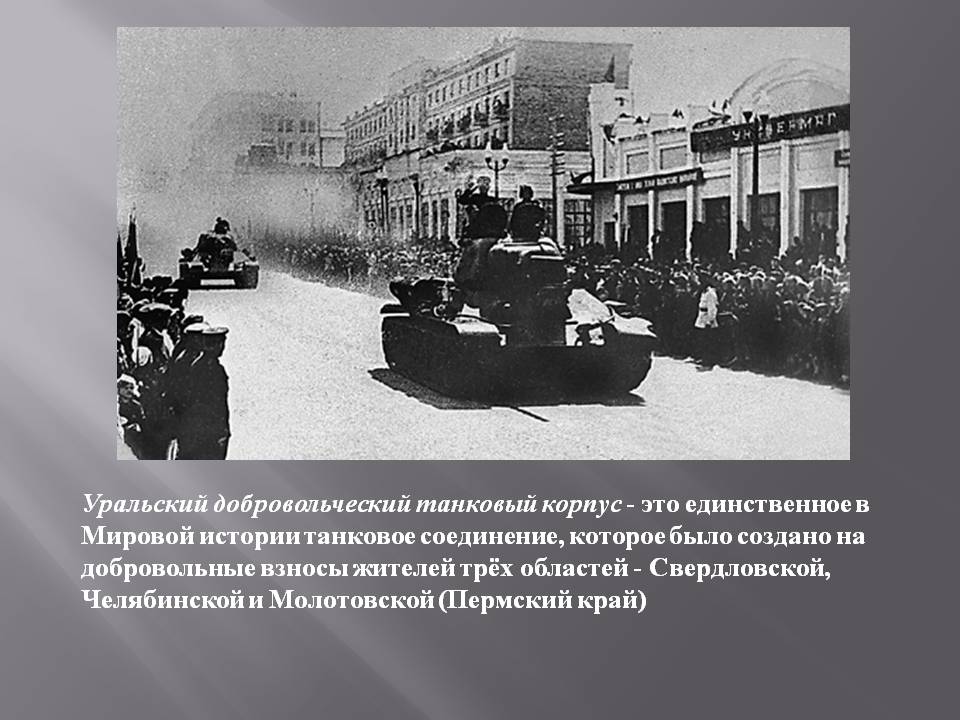 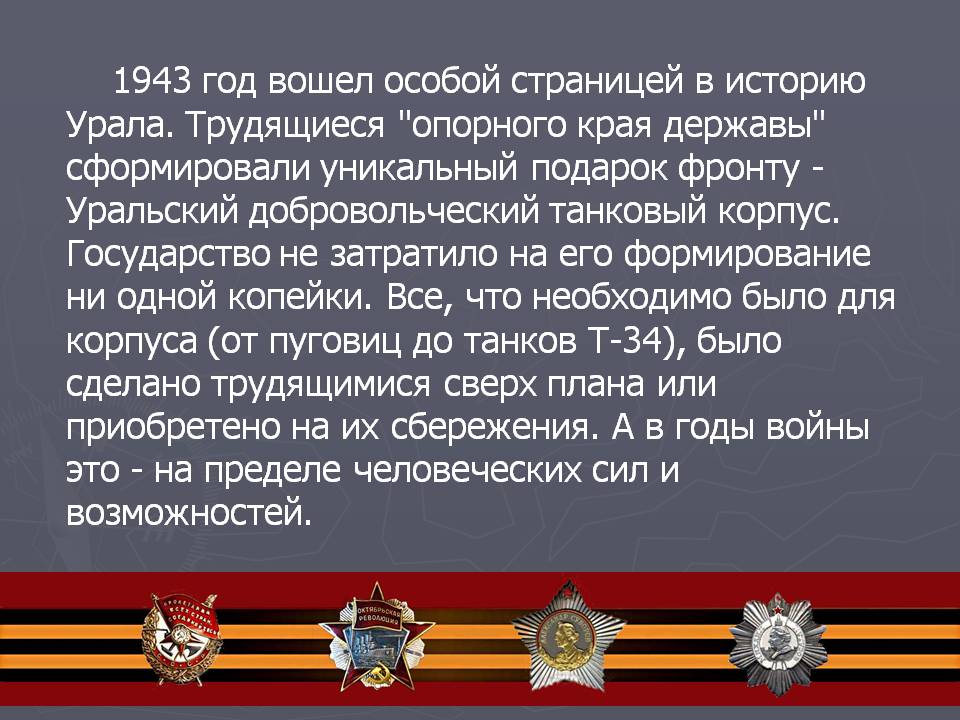 Данное мероприятие проведено   библиотекарем Коваленко Л.Н. Во время проведения классного часа  использовались такие методы как: показ презентации.